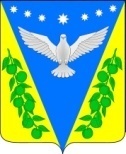 АДМИНИСТРАЦИЯ УСПЕНСКОГО СЕЛЬСКОГО ПОСЕЛЕНИЯ УСПЕНСКОГО РАЙОНАПОСТАНОВЛЕНИЕот  22 декабря 2016 года	                                                                                                № 704			                                                                                с. Успенское
О проведении ярмарки «выходного дня» на территории Успенского сельского поселения Успенского районаВ целях развития на территории Успенского сельского поселения Успенского района торговой деятельности и обеспечения доступности товаров для населения, на основании Федерального закона от 6 октября 2003 года № 131-ФЗ «Об общих принципах организации местного самоуправления в Российской Федерации», Федерального закона от 28 декабря 2009 года   № 381-ФЗ «Об основах государственного регулирования торговой деятельности в Российской Федерации», закона Краснодарского края от 1 марта 2011 года № 2195-КЗ «Об организации деятельности розничных рынков и ярмарок на территории Краснодарского края», постановления главы администрации (губернатора) Краснодарского края от 6 марта 2013 года № 208 «Об установлении требований к организации выставок-ярмарок, продажи товаров (выполнения работ, оказания услуг) на ярмарках, выставках-ярмарках на территории Краснодарского края», руководствуясь Уставом Успенского сельского поселения Успенского района, постановляю:1. 	Организатором ярмарки является администрация Успенского сельского поселения Успенского района.2. 	Организовать на земельном участке, расположенном по адресу Краснодарский край, Успенский район, село Успенское, улица Ленина (от улицы Комсомольская до улицы Буденного), проведение ярмарки «выходного дня» (далее – ярмарка) по масштабу – муниципальная, по специализации – специализированная (сельскохозяйственная), по условиям торговли – розничная, по периодичности – периодичная (по субботам).    3. 	Утвердить:1) 	порядок организации ярмарки и предоставления торговых мест на ярмарке на территории Успенского сельского поселения Успенского района (приложение № 1);2) план мероприятий по организации ярмарки на территории Успенского сельского поселения Успенского района (приложение  № 2);3) 	режим работы ярмарки – по субботам с 7.00 часов до 12.00 часов;4) 	схему размещения торговых мест ярмарке на территории Успенского сельского поселения Успенского района (приложение № 3).4. 	Рекомендовать:1) 	руководителям предприятий торговли и предпринимателям, а также иным лицам, желающим принять участие в проводимой ярмарке, подать соответствующее заявление в администрацию Успенского сельского поселения Успенского района и организовать расширенную торговлю с обязательным условием соблюдения правил торговли;2)	 ОМВД России по Успенскому району  принять исчерпывающие меры по охране общественного порядка в месте проведения ярмарки. 5. 	Признать утратившим силу постановление администрации Успенского сельского поселения Успенского района от 30 декабря 2015 года №563 «О проведении ярмарки «выходного дня» на территории Успенского сельского поселения Успенского района» (со всеми изменениями и дополнениями).6.	Обнародовать настоящее постановление  в соответствии с уставом Успенского сельского поселения Успенского района и разместить на официальном сайте администрации Успенского  сельского поселения  Успенского района в сети Интернет.7. 	Контроль за выполнением настоящего постановления возложить на заместителя главы Успенского сельского поселения Успенского района А.П. Волошина.8. 	Настоящее постановление вступает в силу с 1 января 2017 года.Приложение № 1к постановлению администрации Успенского сельского поселения Успенского районаот _______________ года № ___ПОРЯДОКорганизации ярмарки и предоставления торговых мест на ярмарке на территории Успенского сельского поселения Успенского района Общие положенияНастоящий Порядок определен на основании  Закона Краснодарского края от 1 марта 2011 года № 2195-КЗ «Об организации деятельности розничных рынков, ярмарок и агропромышленных выставок-ярмарок на территории Краснодарского края», постановления главы администрации (губернатора) Краснодарского края от 6 марта 2013 года № 208 «Об установлении требований к организации выставок-ярмарок, продажи товаров (выполнения работ, оказания услуг) на ярмарках, выставках-ярмарках на территории Краснодарского края».Организатором ярмарки является администрация Успенского сельского поселения Успенского района.2. Порядок организации ярмарки2.1. Организатор ярмарки до начала проведения ярмарки:2.1.1. разрабатывает и утверждает план мероприятий по организации ярмарки (далее - план мероприятий);2.1.2. определяет режим работы ярмарки;2.1.2. определяет порядок организации ярмарки;2.1.3. определяет порядок предоставления торговых мест;2.1.4. определяет схему размещения торговых мест на ярмарке;2.1.5.размещает на своем сайте в информационно-телекоммуникационной сети Интернет информацию о плане мероприятий.2.2. План мероприятий  содержит:2.2.1. наименование организатора ярмарки;2.2.2. тип ярмарки;2.2.3. место проведения ярмарки;2.2.4. срок проведения ярмарки;2.2.5. максимальное количество торговых мест на ярмарке;2.2.6. схему размещения торговых мест с учетом предоставления торговых мест для реализации сельскохозяйственной продукции, не прошедшей промышленной переработки, в том числе с автотранспортных средств;2.2.7. информацию о мероприятиях, направленных на обеспечение выполнения участниками ярмарки требований законодательства Российской Федерации в сфере защиты прав потребителей, обеспечения санитарно-эпидемиологического благополучия населения, безопасности, в том числе пожарной, и иных предусмотренных законодательством Российской Федерации требований.2.3. Организатор ярмарки обязан:2.3.1. обеспечить выполнение плана мероприятий;2.3.2. обеспечить соблюдение требований, установленных законодательством Российской Федерации, в том числе о защите прав потребителей, санитарно-эпидемиологическом благополучии населения, охране окружающей среды, пожарной безопасности, а также требований, установленных настоящим Порядком;2.3.3. произвести нумерацию торговых мест согласно схеме размещения торговых мест на ярмарке;2.3.4. предоставлять торговые места в соответствии со схемой размещения торговых мест на ярмарке;2.3.5. оборудовать место проведения ярмарки контейнерами для сбора мусора;2.3.6. по окончании проведения ярмарки место проведения ярмарки освободить и привести в надлежащее санитарное состояние.3. Требования к организации продажи товаров на ярмарках3.1. Продажа товаров на ярмарке организуется в соответствии с  настоящим Порядком организатором ярмарки и осуществляется участниками ярмарки.3.3. Участник ярмарки (продавец) обязан:3.3.1. соблюдать требования законодательства Российской Федерации о защите прав потребителей, законодательства Российской Федерации в области обеспечения санитарно-эпидемиологического благополучия населения, требования, предъявляемые законодательством Российской Федерации к продаже отдельных видов товаров, иные предусмотренные законодательством Российской Федерации и настоящим Порядком требования;3.3.2. иметь в наличии торговое оборудование, предназначенное для выкладки товаров и хранения запасов;3.3.3. иметь в наличии холодильное оборудование при реализации скоропортящихся пищевых продуктов;3.3.4. производить на торговом месте уборку мусора в течение рабочего дня и после завершения торговли.3.4. Продажа товаров на ярмарке осуществляется при наличии у участника ярмарки (продавца):3.4.1. в случаях, установленных законодательством Российской Федерации, товарно-сопроводительных документов, а также документов, подтверждающих  соответствие товаров установленным требованиям (сертификат или декларация о соответствии либо их заверенные копии);3.4.2. в случаях, установленных законодательством Российской Федерации, положительного заключения государственной лаборатории ветеринарно-санитарной экспертизы или подразделения государственного ветеринарного надзора;3.4.3. в случаях, установленных законодательством Российской Федерации, документов, подтверждающих происхождение реализуемой продукции;3.4.4. в случаях, установленных законодательством Российской Федерации, личной медицинской книжки продавца с отметкой о прохождении медицинского осмотра;3.4.5. документов, подтверждающих трудовые или гражданско-правовые отношения продавца с участником ярмарки, либо их заверенных копий.3.5. Продавец обязан:3.5.1. оформить ценники на реализуемые товары в соответствии с требованиями, установленными действующим законодательством;3.5.2. своевременно в наглядной и доступной форме довести до сведения покупателей необходимую и достоверную, обеспечивающую возможность правильного выбора товаров информацию о товарах, изготовителях;3.5.3. соблюдать правила личной гигиены, носить санитарную (фирменную) одежду, включая специальный головной убор, нагрудный знак с указанием фамилии, имени, отчества продавца;3.5.4. нести ответственность в установленном законодательством порядке за качество реализуемой продукции и нарушение правил торговли;договора о предоставлении торгового места;3.5.5. при реализации пищевых продуктов с автотранспортного средства обязательно наличие оформленного в установленном порядке санитарного паспорта на автотранспортное средство.3.6. Граждане, ведущие крестьянское (фермерское) хозяйство, личное подсобное хозяйство или занимающиеся садоводством и огородничеством, должны иметь документ, подтверждающий ведение гражданином крестьянского (фермерского) хозяйства, личного подсобного хозяйства, садоводства, огородничества.3.7. Документы, указанные в пункте 3.4 настоящего раздела хранятся у участника ярмарки (продавца) в течение всего времени осуществления деятельности по продаже товаров на ярмарке и предъявляются по требованию организатора ярмарки, контролирующих органов и покупателей в случаях, предусмотренных законодательством Российской Федерации.3.8. Деятельность по продаже товаров на ярмарке осуществляется с учетом требований и ограничений, установленных законодательством Российской Федерации.3.9. Участник ярмарки обязан занять закрепленное за ним торговое место в  торговые дни не позднее 8 часов. В случае неприбытия участника к установленному времени, данное торговое место может быть передано другому лицу, подавшему заявку непосредственно на ярмарке и не получившему торговое место вследствие отсутствия свободных мест.4. Порядок предоставления торговых мест4.1. Торговые места на ярмарках предоставляются юридическим лицам, индивидуальным предпринимателям, зарегистрированным в установленном законодательством Российской Федерации порядке, и гражданам, ведущим крестьянское (фермерское) хозяйство, личное подсобное хозяйство или занимающиеся садоводством и огородничеством на основе схемы размещения торговых мест.4.2. Участник ярмарки подает организатору ярмарки заявление установленной формы (приложение № 1) с указанием:4.2.1. полного и (в случае если имеется) сокращенного наименования, в том числе фирменного наименования юридического лица, места его нахождения, основного государственного регистрационного номера юридического лица и данных документа, подтверждающего факт внесения сведений о юридическом лице в Единый государственный реестр юридических лиц, ИНН и КПП;4.2.2. фамилии, имени и (в случае если имеется) отчества индивидуального предпринимателя, места его жительства, реквизиты документа, удостоверяющего его личность, государственного регистрационного номера записи о государственной регистрации индивидуального предпринимателя и данных документа, подтверждающего факт внесения сведений об индивидуальном предпринимателе в Единый государственный реестр индивидуальных предпринимателей, ИНН;4.2.3. фамилии, имени и (в случае если имеется) отчества гражданина, места его жительства, реквизиты документа, удостоверяющего его личность, реквизитов документа, подтверждающего ведение крестьянского (фермерского) хозяйства, личного подсобного хозяйства или занятие садоводством, огородничеством, животноводством;4.2.4. перечня предполагаемых к продаже на ярмарке товаров в соответствии с типом ярмарки, установленным организатором ярмарки.4.3. Торговые места на ярмарках предоставляются организатором ярмарки на основании договоров в соответствии с законодательством Российской Федерации, на срок, не превышающий срока проведения ярмарки. Форма договора на предоставление торгового места устанавливается настоящим порядком и приведена в приложении № 2.4.4. Основанием для отказа в предоставлении торгового места является:4.4.1. несоответствие заявления, поданного участником ярмарки, требованиям, установленным пунктом 4.2 настоящего раздела;4.4.2. намерение осуществлять продажу товаров, не соответствующих типу ярмарки;4.4.3. отсутствие свободного торгового места в соответствии со схемой размещения торговых мест;4.5. Предоставленное организатором ярмарки торговое место не может быть передано участником ярмарки третьему лицу.5.     Товары, запрещенные к реализации на ярмарках5.1. Если иное не установлено законодательством Российской Федерации, на ярмарке запрещается реализация следующих товаров:5.1.1. пива, алкогольной продукции;5.1.2. парфюмерно-косметических товаров;5.1.3.аудиовизуальных произведений, фонограмм, программ для электронных вычислительных машин и баз данных;5.1.4.приготовленных в домашних условиях консервированных продуктов, кулинарных изделий из мяса и рыбы, кондитерских изделий;5.1.5. дикорастущих грибов и грибов непромышленной выработки;5.1.6.мясных и рыбных полуфабрикатов непромышленного производства;5.1.7. детского питания на молочной основе;5.1.8.скоропортящихся пищевых продуктов при отсутствии холодильного оборудования для их хранения и реализации;5.1.9. лекарственных препаратов;5.1.10. изделий из драгоценных металлов и драгоценных камней;5.1.11. пиротехнических изделий;5.1.12. других товаров, реализация которых запрещена или ограничена законодательством Российской Федерации.6. Контроль за организацией ярмарок и продажей товаров на них6.1. Контроль за соблюдением требований настоящего Порядка осуществляется организатором ярмарки.Глава Успенского сельского поселенияУспенского района                                                                  Н.Н. БуркотПриложение № 1к порядку организации ярмарки и предоставления торговых мест на ярмарке на территории Успенского сельского поселения Успенского районаГлаве Успенского сельского поселения  Успенского района ________________________                                                                    от_________________________                                        (Ф.И.О. заявителя)                      Адрес заявителя:                                                           ________________________________________________________________                                                                   (индекс, точный почтовый адрес заявителя)                                                                  Телефон:________________________ЗАЯВЛЕНИЕна право размещения торгового объекта на территории ярмарки         Прошу выдать разрешение на право участия в ярмарке «выходного дня» __________________________________________________________________с режимом работы с ___________________до_____________________рабочий день:_______________________________________________перерыв:________________ санитарный день:______________________расположенного по адресу: с. Успенское, ул. (пер)__________________ ________________________________________________________________К заявлению прилагаются следующие документы:____________________________________________________________________________________________________________________        _______________________                                  _______________                           (подпись)                                                                       (дата)Глава Успенского сельского поселенияУспенского района                                                                  Н.Н. БуркотПриложение № 2к порядку организации ярмарки и предоставления торговых мест на ярмарке на территории Успенского сельского поселения Успенского районаПримерная форма
договора предоставления торговых мест на муниципальных
специализированных розничных периодичных ярмаркахна территории Успенского сельского поселения Успенского района№ ____с. Успенское                                                                         ________ 20__ г.Администрация Успенского сельского поселения Успенского района, именуемая в дальнейшем Сторона-1, в лице главы Успенского поселения Успенского района Буркот Николая Николаевича, действующая на основании Устава, с одной стороны и ____, именуемый в дальнейшем Сторона-2, в лице _____, действующего на основании ____, с другой стороны, вместе именуемые «Стороны», заключили настоящий договор о нижеследующем:Предмет договораСторона-1 безвозмездно передает, а Сторона-2 принимает в пользование торговое место на срок с ____ по ____ в соответствии с утвержденным графиком проведения ярмарок:Права и обязанности сторон2.1. Сторона-1 имеет право:2.1.1. оказывать Стороне-2 консультативную помощь для выполнения условий Договора;2.1.2. требовать содержания торгового места, предоставленного в безвозмездное пользование и прилегающей территории в надлежащем санитарном состоянии;2.1.3. осуществлять контроль за соблюдением условий настоящего договора Стороной-2;2.1.4. расторгнуть договор при выявлении нарушений пункта 2.4 настоящего Договора, уведомив об этом Сторону-2.2.2. Сторона-1 обязуется:2.2.1. обеспечить проезд Стороны-2 к торговому месту с 6.00 до 7.00 часов в течение срока действия настоящего договора;2.2.2. размещать информационный стенд с рекомендуемыми ценами на товары, реализуемые на ярмарке.2.3. Сторона-2 имеет право:2.3.1. на проезд к торговому месту в служебных целях с 6.00 до 7.00 часов в течение срока действия настоящего договора;2.3.2. осуществлять подвоз и выгрузку товара в период работы ярмарки, при условии соблюдения требований безопасности;2.3.3. осуществлять реализацию товара через продавца при наличии документа, подтверждающего трудовые или гражданско-правовые отношения.2.4. Сторона-2 обязана:2.4.1. не передавать право пользования торговым местом третьим лицам;2.4.2. использовать торговое место только для продажи товаров, указанных в договоре;2.4.3. осуществлять продажу товаров с учетом требований, установленных законодательством Российской Федерации о защите прав потребителей, в области обеспечения санитарно-эпидемиологического благополучия населения, пожарной безопасности и других установленных федеральными законами требований;2.4.4. не осуществлять продажу товаров, в отношении которых установлены особые условия хранения и реализации, при отсутствии таких условий;2.4.5. осуществлять продажу скоропортящихся товаров при наличии холодильного оборудования;2.4.6. использовать весоизмерительное оборудование, прошедшее поверку в установленном порядке в органах Государственной метрологической службы и имеющее оттиски поверенных клейм;2.4.7. обеспечить наличие оборудования, предотвращающего атмосферное влияние на реализуемые товары (палатки, каркасно-тентовые сооружения, зонты или подобное оборудование), оборудования для выкладки (горки, подтоварники для хранения товарного запаса или подобное оборудование) и продажи товаров;2.4.8. использовать торгово-технологическое оборудование, соответствующее установленным санитарным, противопожарным, экологическим нормам и правилам и обеспечивающее необходимые условия для организации торговли, свободный проход покупателей и доступ к торговым местам;2.4.8. не превышать рекомендуемый уровень цен на товары, реализуемые на ярмарке;2.4.9. обеспечить наличие вывески с информацией о принадлежности торгового места с указанием:1) ИНН, наименования и формы собственности юридического лица (организации) и места ее нахождения (юридический адрес), сведений о государственной регистрации и наименовании зарегистрировавшего его органа - для юридического лица;2) ИНН, фамилии, имени, отчества предпринимателя, сведений о государственной регистрации и наименовании зарегистрировавшего его органа - для индивидуального предпринимателя;3) фамилии, имени и отчества гражданина, данных документа, удостоверяющего его личность, реквизитов документа, подтверждающего ведение гражданином крестьянского (фермерского) хозяйства, личного подсобного хозяйства или занятие садоводством, огородничеством, животноводством - для граждан;2.4.10. обеспечить наличие единообразных и четко оформленных ценников на реализуемые товары с указанием наименования товара, его сорта, цены за вес или единицу товара, подписи материально ответственного лица или печати организации, даты оформления ценника;2.4.11. осуществлять торговлю самостоятельно или через продавца при обязательном наличии на торговом месте:1) стола, застеленного скатертью, на котором располагается реализуемая продукция;2) личной нагрудной карточки (бейджа) с указанием его фамилии, имени, отчества;3) паспорта или иной документа, удостоверяющего личность;4) товаросопроводительных документов на реализуемый товар;5) документов, подтверждающих качество и безопасность реализуемых товаров (сертификаты или декларации о соответствии, либо их копии, заверенные в установленном порядке; ветеринарных свидетельств, качественных удостоверений и т.д.);6) личной медицинской книжки;7) спецодежды (нарукавников, фартуков, халатов и т.д.);2.4.12. своевременно в наглядной и доступной форме доводить до сведения потребителей достоверную информацию о товарах и изготовителях, обеспечивающих возможность правильного выбора товаров;2.4.13. поддерживать торговое место в надлежащем санитарном и техническом состоянии. После окончания рабочего дня производить уборку торгового места и прилегающей к нему территории в радиусе трех метров с вывозом мусора в специально отведенные места, иметь договор на вывоз твердых бытовых отходов. Не загрязнять территорию ярмарки;2.4.14. осуществлять свою деятельность на торговом месте в соответствии с режимом и правилами работы ярмарки;2.4.15. по окончании срока действия настоящего договора освободить торговое место.3. Ответственность сторон3.1. За нарушение условий настоящего Договора стороны несут ответственность, предусмотренную действующим законодательством Российской Федерации и настоящим договором.3.2. Сторона-2 несет имущественную ответственность в случае ухудшения состояния торгового места, а также совершения иных виновных действий, повлекших причинение вреда Стороне-1, в полном объеме в соответствии с действующим законодательством Российской Федерации.3.3. Ни одна из сторон не будет нести ответственность по настоящему Договору, если неисполнение, либо ненадлежащее исполнение обязательств настоящего Договора было вызвано обстоятельствами непреодолимой силы, а именно: пожар, наводнение, иное стихийное бедствие, либо чрезвычайное обстоятельство, которые нельзя было предотвратить всеми доступными, разумными и законными мерами, а также в связи со вступлением в законную силу нормативных актов органов государственной власти, которые своим действием делают невозможным надлежащее исполнение обязательств настоящего Договора. Сторона, у которой возникло такое обстоятельство, обязана в максимально короткий срок уведомить об этом другую сторону.3.4. Сторона-1 не несет ответственности в случае порчи или хищения имущества Стороны-2 во время работы ярмарки.3.5. Применение санкций, определенных настоящим Договором, не освобождает Сторону-2 от выполнения возложенных на нее обязательств или устранения нарушений.4. Порядок изменения и расторжения договора4.1. Настоящий договор может быть досрочно расторгнут в следующих случаях:4.1.1. по соглашению сторон;4.1.2. в одностороннем порядке любой из сторон при выявлении нарушений условий договора, уведомив об этом вторую сторону за один день до расторжения договора.4.2. Любые изменения и дополнения к настоящему договору действительны, если они совершены в письменной форме и подписаны сторонами.5. Заключительные положения5.1. Настоящий Договор составлен в 2-х экземплярах, имеющих одинаковую юридическую силу, по одному для каждой из сторон.5.2. Приложения к настоящему Договору являются его неотъемлемыми частями.5.3. Все споры между сторонами решаются посредством переговоров. В случае невозможного разрешения спора путем переговоров, спор передается сторонами на рассмотрение арбитражного суда в порядке, установленном действующим законодательством.5.4. По всем вопросам, неурегулированным настоящим договором, стороны руководствуются действующим законодательством РФ.5.5. Договор вступает в силу с момента подписания и действует до полного выполнения сторонами взятых на себя обязательств.6. Реквизиты и подписи сторонГлава Успенского сельского поселенияУспенского района                                                                  Н.Н. БуркотПриложение № 2к постановлению администрации Успенского сельского поселенияУспенского района                                                                   от _______ 2016  года № ____Планмероприятий по организации ярмарки на территорииУспенского сельского поселенияУспенского районаГлава Успенского сельского поселенияУспенского района                                                                  Н.Н. БуркотПРИЛОЖЕНИЕ № 3к постановлению администрации Успенского сельского поселения Успенского района от  ______________  № _____   СХЕМА размещения торговых мест на ярмарке «Выходного дня» на территории Успенского сельского поселенияГлава Успенского сельского поселения Успенского района                                                                  Н.Н. БуркотПроект подготовлен и внесен: Ведущий специалист по МФХ Успенского сельского поселенияУспенского района                                                            И.В. Кузьменко                                                                 Проект согласован: Главный специалист – управляющий делами администрации Успенского сельского поселения Успенского района                                                                 Е.Н.  Пирогова Ведущий специалист – юрист МКУ «УПЦБ» администрации Успенского сельского поселения Успенского района                                                                 С.С. Корох№ торгового местаАдрес проведения ярмаркиДата проведенияНаименование реализуемой продукцииСторона-1:Сторона-2Администрация Успенского сельского поселения Успенского района352450 Краснодарский край, Успенский район, с.Успенское ул. Ленина 131ИНН 2357005865 КПП 235701001р/с 40204810400000000406ГРКЦ ГУ Банка России по Краснодарскому краю г.КраснодарБИК 040349001Глава____________ Н.Н. Буркот                         м.п.            __________________________           М.П.№ п/пМесто проведения ярмаркиКоличество торговых мест на ярмаркеДни проведения ярмаркиРежим работы ярмарки1Краснодарский край, Успенский р-н,с. Успенское, улица Ленина (от улицы Комсомольская до улицы Буденого)120 субботас 07.00 до 12.00